                                      РАДИВИЛІВСЬКА  МІСЬКА РАДА ДУБЕНСЬКОГО РАЙОНУ РІВНЕНСЬКОЇ ОБЛАСТІ ВІДДІЛ ОСВІТИ, КУЛЬТУРИ, ТУРИЗМУ, МОЛОДІ ТА СПОРТУ                                                            НАКАЗм. Радивилів     Від  21 грудня 2023 року                                                                           № 95 Про підсумки проведення І етапу конкурсу «Вифлеємська зірка»	     Відповідно до  Положення про відділ освіти, культури, туризму, молоді та спорту Радивилівської міської ради, затвердженого рішенням Радивилівської міської ради від 20 липня 2020 року № 51, на підставі  листа Навчально-методичного центру естетичного виховання учнів професійно-технічних навчальних закладів у Рівненській області від 20 листопада 2023 року № 01-15/110/05 «Про умови обласного конкурсу колядок, щедрівок, різдвяних піснеспівів «Вифлеємська зірка», на виконання наказу відділу освіти, культури, туризму, молоді та спорту Радивилівської міської ради від 15 грудня 2023 року № 92 «Про проведення конкурсу «Вифлеємська зірка» серед закладів освіти Радивилівської міської територіальної громади у дистанційному форматі було проведено І етап обласного конкурсу колядок щедрівок, різдвяних пісненеспівів «Вифлеємська зірка». У 2 номінаціях конкурсу «Соліст» та «Ансамблі, гурти, хори» та серед 3 вікових категорій («Молодша», «Середня» та «Старша») взяли участь колективи усіх 6 закладів загальної середньої освіти Радивилівської міської територіальної громади. Оцінювання результатів конкурсу проводило компетентне журі за участю кваліфікованих працівників Комунального закладу «Радивилівський міський Будинок культури». Виходячи із вище зазначеного, враховуючи рішення журіНАКАЗУЮ:1. Затвердити рішення журі про підсумки І етапу конкурсу колядок щедрівок, різдвяних пісненеспівів «Вифлеємська зірка» серед закладів освіти Радивилівської міської територіальної громади, що додається.2. Директору Радивилівського ліцею №2 ім. П. Г. Стрижака Тетяні КАЧАН забезпечити підготовку матеріалів, подачу заявки та участь вокального ансамблю «Сяйво» середньої вікової категорії позашкільного структурного підрозділу Радивилівського ліцею №2 ім. П. Г. Стрижака в обласному етапі конкурсу.3. Директору Немирівського ліцею Ірині ПОЛЬОВІЙ забезпечити підготовку матеріалів, подачу заявки та участь вокального ансамблю закладу старшої вікової категорії в обласному етапі конкурсу.4. Провідному спеціалісту відділу освіти, культури, туризму, молоді та спорту Радивлівської міської ради Наталії КАЮЧКО розмістити у соціальних мережах матеріали про підсумки проведення І етапу конкурсу на офіційних сторінках органу управління освітою Радивилівської територіальної громади.5. Контроль за виконанням зазначеного наказу покласти на заступника начальника відділу освіти, культури, туризму, молоді та спорту Радивилівської міської ради Ігоря КИРИЧУКА.Начальник відділу                                                    Ірина КОВАЛЕВСЬКАНАКАЗ  ПІДГОТУВАВ: Заступник начальника відділу освіти, культури, туризму, молоді та спорту Радивилівської міської ради 						         ПОГОДЖЕНО:                                                                Ігор КИРИЧУКЮрисконсульт відділу освіти, культури, туризму, молоді та спорту Радивилівської міської ради 							Денис КОВАЛЬЧУК                                                                         Додаток                                                                        до наказу від 21.12.2023 № 95                                               Підсумки проведення конкурсу колядок, щедрівок, різдвяних піснеспівів "Вифлеємська зірка" серед закладів освіти Радивилівської міської територіальної громади.Категорія «Соліст»ІІ місце - Решетило Аліна, учениця  Підзамчівського ліцею,  керівник  Раїса  Довжик.Категорія «Ансамблі, гурти, хори»Молодша категорія:І місце – вокальний ансамбль  Немирівського ліцею,  керівник  Анжеліка Мацишина.ІІ місце –  ансамбль «Барви» Радивилівського ліцею №1, керівник  Аліна Шарун.ІІ місце – ансамбль «Нотки» Радивилівського ліцею № 1, керівник  Мар’яна Іванюк.ІІІ місце – ансамбль «Дзвіночок»  філії Башарівська гімназія Радивилівського ліцею №2 ім. П. Г. Стрижака,  керівник  Мар’яна Іванюк.ІІІ місце – ансамбль «Дзвіночки»  філії Копанівська початкова школа Радивилівського ліцею №2 ім. П. Г. Стрижака.ІІІ місце – ансамбль Дружбівського ліцею, керівник Ольга Токмина.Середня категорія:І місце – вокальний ансамбль «Сяйво» позашкільного структурного підрозділу Радивилівського ліцею №2 ім. П. Г. Стрижака,  керівник Ірина Чорнобай.ІІ місце – гурт «Юність» Підзамчівського ліцею, керівник  Ольга Батюх.ІІІ місце – ансамбль «Казка»  Дружбівського ліцею, керівник Ольга Токмина.Старша категорія:І місце – вокальний ансамбль  Немирівського ліцею, керівник Анжеліка Мацишина.ІІ місце – вокальний ансамбль «Чарівниці»  Підзамчівського ліцею, керівник Ольга Батюх.ІІІ місце – вокальний ансамбль Сестрятинської гімназії, керівник Василь Гуменюк.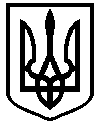 